Сирийские  хомячки –основы содержания.Хомячок – не игрушка!    Это живое существо, требующее заботы, внимания и правильного ухода.   Благодаря доступной цене за хомячками закрепилась репутация «домашнего любимца для ребёнка». Если вы покупаете хомячка, чтобы привить ребёнку любовь к животным, помните: он учится на вашем примере! Не перекладывайте ответственность за беззащитного зверя на малыша. Наблюдайте и ухаживайте за хомячком вместе, и этот крохотный зверь наверняка подарит вашей семье немало радостных минут. А лучше понять хомячка, продлить и сделать более счастливой его жизнь вам поможет этот буклет.Общая информация о сирийских хомячках.   Природный окрас сирийского хомячка – золотистый (землисто-рыжий со светлым брюшком и чёрными полосками на щеках), но в результате селекции выведено несколько десятков различных окрасов.    Кроме разнообразия окрасов у сирийских хомячков существует несколько типов шерсти и рисунков (маркировок). - Средняя продолжительность жизни – около 2-х лет - Размер взрослого хомячка – до 18 см - Нормальный вес – 120-200г - Репродуктивный возраст – 4 недели - Продолжительность беременности – 16-17 дней - Число хомячат в помёте – до 19шт.   При правильном уходе сирийские хомячки не имеют неприятного запаха, а при добром к ним отношении совершенно не кусаются и легко приручаются (хотя первое время даже ручной хомячок может быть нервным и даже может кусаться, пока не привыкнет к вам).   Писать хомячок будет в один выбранный им для этого угол клетки. Можно приучить его делать это в специальном туалете (так намного легче следить за чистотой в клетке).    Хомячки – автокопрофаги, то есть они могут поедать собственные экскременты. Пищеварительный тракт грызунов часто не в состоянии с первого раза эффективно переварить растительную пищу. Таким образом, грызуны могут повысить усваивание пищи, повторно поедая её полупереваренной.Сирийский хомячок – одиночное территориальное животное!   Каждому хомячку нужна отдельная клетка. Их нельзя содержать парами или группами. В природе хомячки живут поодиночке и встречаются только для продолжения рода.    Хомячки из одного помёта недолгое время вполне успешно уживаются вместе, но вскоре даже самые мирные из них начинают делить территорию. Драма может разыграться совершенно неожиданно – подравшись, хомячки могут сильно травмировать или даже загрызть друг друга.   Если вовремя не рассадить разнополых хомячков, то очень скоро вы станете хозяином небольшого «стада» маленьких и не очень здоровых животных (результат близкородственной вязки и ранней беременности).   Тем более не следует содержать хомячков в одной клетке с животными других видов (крысами, мышками, морскими свинками) из-за неизбежных драк вплоть до летального исхода.Хомячок – ночное животное.   Поэтому хозяин должен быть готов к шуму по ночам: хомка будет крутить колесо, перерывать наполнитель, грызть минеральный камень (а, возможно, и прутья клетки) преимущественно в ночное время.Жилище для хомячка.   Для содержания хомячка подойдёт клетка или террариум с размером дна не меньше чем 55х30см и высотой минимум 22см (для размещения бегового колеса подходящего размера). Количество этажей для хомячка значения не имеет, но слишком высокие клетки представляют опасность для зверька. Дело в том, что хомячкам, особенно молодым, абсолютно неведомо «чувство края», к тому же, они совершенно не умеют правильно падать и могут получить серьёзные травмы, даже упав с высоты 50 см.   Желательно, чтобы прутья клетки были горизонтальными, так хомячку будет удобнее карабкаться на них.В клетке обязательно должны быть: - Автоматическая поилка. У хомячка всегда должна  быть чистая вода. В поилке-миске хомячок может намокнуть и простудиться. - Беговое колесо. Идеальное колесо – большое (диаметром не менее 18 см), бесшумное, со сплошной беговой поверхностью и без «эффекта ножниц» (чтобы хомячок во время бега не сломал лапку). Нельзя убирать колесо из клетки на ночь, так как это основное время активности хомячка. Молодой здоровый хомячок за ночь побегает порядка 10 (а может и все 20 км).   - Миски для сухого и сочного корма. - Наполнитель – древесные гранулы «Зверьё Моё» (для короткошёрстных хомячков можно смешивать их с опилками), кукурузный (любых фирм). - Белые бумажные салфетки - для обустройства гнезда. Можно использовать и специальный бумажный наполнитель «Carefresh». Типографская продукция для этой цели не подходит – краска токсична для хомячка. Ткань, вату (даже специально продающуюся  для гнезда) также нельзя использовать – лапка хомячка может запутаться в волокнах, в ней нарушится кровообращение и лапка отомрёт. - Деревянные игрушки-погрызушки, зерновые палочки, веточки яблони, груши, орешника (не хвойные!) - для стачивания зубов (у грызунов зубы растут постоянно, как волосы у людей).Дополнительные аксессуары: - Домик. Но многие хомячки предпочитают спать в гнезде, которое делают сами из салфеток и наполнителя. К тому же наличие в клетке домика заметно увеличивает время привыкания хомячка к вам. - Купалка с песком для шиншилл. Хомячки с удовольствием купаются в песке и очищают свою шерсть от жировых загрязнений. Но довольно часто песок выбирается хомячком в качестве туалета, что довольно неудобно для вас (песок не избавит вас от запаха хомкиной мочи, в отличие от древесного наполнителя, который прекрасно справляется с этой задачей). - Специальный туалет. Приучить к туалету хомячка несложно. Обычно достаточно поставить его в выбранный хомячком для «туалетной» цели угол клетки и насыпать туда немного испачканного мочой наполнителя. Большинство хомячков, ориентируясь по запаху, будет делать свои «дела» именно там. - Минеральный (меловой) камень – для поддержания в организме зверька необходимого количества минералов и стачивания зубов. Не путать с солевым камнем, который вреден для хомячков! Но большинство сирийских хомячков остаются равнодушными к минеральным камням. - Трубы. Хоть и добавляют радости хомячку, зачастую слишком усложняют чистку клетки. - Прогулочный шар. Хомячка можно выгуливать в шаре по дому (но не дольше 30 минут за один раз). Приучать хомку к шару и увеличивать время прогулки до 30 минут нужно постепенно. Прогулки в шаре нравятся не всем хомячкам. Внимание - встроенный в клетку беговой шар  на практике превращается ночью в погремушку, наполненную запасами и экскрементами.Где поставить клетку.    - Подальше от сквозняков, кондиционера, обогревательных приборов и прямых солнечных лучей. - Вне зоны досягаемости других домашних животных (собак, кошек). - В месте с хорошей вентиляцией. Нельзя перекрывать доступ свежего воздуха в клетку с хомячком. - По возможности дальше от источников шума (телевизора, колонок и т.д.) - На расстоянии от предметов, которые хомячок может затащить в свою клетку (занавески, одежда, комнатные растения, бумага и т.д.)Уход за хомячком.   Нельзя купать хомячка в воде!   Водные процедуры противопоказаны хомячкам, так как легко приводят к простудным заболеваниям.   Чистить клетку полностью нужно не чаще одного раза в 2 недели. Достаточно заменять только наполнитель в «туалетном» углу. Хомячкам не нравится, когда после уборки в клетке не остаётся их «родного» запаха.   Нельзя выносить хомячка гулять на улицу – он может потеряться, отравиться, простудиться, заразиться...Здоровье хомячка.   Все процессы в организме хомячка протекают очень быстро, в том числе и болезни. С любыми признаками инфекционных заболеваний хомячка необходимо срочно показать ветеринарному врачу, специализирующемуся на грызунах – ратологу.На что необходимо обращать внимание: - потеря активности (перестал бегать в колесе, много спит), - отказ от еды и воды, - постоянно слипшиеся после сна или гноящиеся глаза, постоянно прижатые уши, - красные выделения из носа или глаз. Как правило, это не кровь, а порфирин - секрет хардариановой железы. В отличие от крови не растворяется перекисью. Может выделяться при сильном стрессе. Как одиночное неповторяющееся явление не должен вызывать беспокойство, но повторение – повод обратиться к врачу. - постоянно наполненная щека, - чихание, выделения из носа, - выпадение шерсти, появление плешек, - жидкий стул, - любые открытые раны, - хромота или неиспользование лапы, - припухлости на теле, уплотнения под кожей, - сильный запах от самого хомячка, - заваливание на бок.Иногда за симптомы болезни ошибочно принимаются: - Железы. У сирийских хомячков по бокам тела есть два симметрично расположенных тёмных (или телесного цвета) немного выпуклых пятна – это сальные железы, с помощью которых хомячок метит территорию. В стрессовых ситуациях хомячки дополнительно нализывают железы для усиления секреции. - Мутная моча – вполне обычна для хомячков. - Течные выделения у самок. - Жёлтые зубы – норма для хомячков. Отличный от жёлтого цвет зубов может быть признаком болезни. - Частое умывание. Хомячки очень чистоплотны. Если хомячок у вас недавно, то его частое умывание и расчёсывание может показаться чем-то необычным.Кормление хомячка.   Нельзя кормить хомячка едой с вашего стола!Ему категорически нельзя ничего сладкого, солёного, жирного, жареного!   Основой правильного питания хомячка служит сухой корм – сбалансированная зерновая смесь для хомячков, она должна быть в клетке постоянно. Сухие корма        для других грызунов не подходят хомячкам – они могут привести к авитаминозу или гипервитаминозу.   Кроме зерновой смеси хомячок должен получать какой-нибудь один сочный продукт в день – зелень, овощ или фрукт из разрешённого списка.   Дополнительно хомячку в возрасте 1-4 месяца (2-3 раза в неделю), 4-12 мес (1-2 раза в неделю), а после года – 1 раз в неделю нужна белковая подкормка (за один раз что-нибудь одно): варёное куриное или перепелиное яйцо (белок и желток), обезжиренный творог, кусочек нежирной курицы, постной говядины, рыбы или креветки (варёной без соли), кефир 0-1% жирности, йогурт без сахара и добавок 0-1% жирности. Мучной червь, кузнечики, сушёный гаммарус (только приобретённые в зоомагазинах).   Объём белковой подкормки и сочных продуктов должен быть таким, чтобы они полностью съедались к утру, а не складывались в запасы.   Беременная или кормящая самка, молодые хомячки в возрасте до 1 месяца должны питаться по особым схемам.Можно: -   Готовый сухой корм для хомячков. - Зерновые (ячмень, овёс, пшеница, рожь, гречиха, просо, кукуруза, сорго, чечевица, горох, нут, плоды рожкового дерева), вспученные зёрна, хлопья зерновых. Зерновые и хлопья можно также давать и запаренными кипятком (без соли!). - Проростки золотистой фасоли, пшеницы, овса, подсолнечника, люцерны, маша, нута, зелёной гречки. - Семена подсолнечника и тыквы (в ограниченных количествах). - Орехи (КРОМЕ МИНДАЛЯ), в небольших количествах: грецкий орех, фундук, кешью, арахис, семена кунжута, кедровые орешки. - Некислые ягоды: клубника, черешня (без косточек), черника, голубика, шиповник и боярышник (очищенные и в небольших количествах). - Свежие овощи и фрукты, (иногда замороженные овощные смеси, но их нужно предварительно разморозить): морковь, кабачок, цукини, тыква, огурец, репа, помидор, перец болгарский, свёкла, брокколи, китайский салат (китайская капуста), стручковая фасоль, кукуруза, молодой горох в стручках, яблоко, груша, абрикос, персик, банан.           - Варёные овощи: морковь, свёкла, горох, тыква        (варить без соли и недолго).   - Зелень: петрушка, укроп, салат (и салат айсберг), листья одуванчика и подорожника, клевер.- Сухофрукты: изюм, курага, сушёные яблоки и груши, банановые чипсы.- Ветки лиственных деревьев: бук, ясень, ива, клен, дуб, липа, фруктовых деревьев (вишня, груша, яблоня).- Попкорн без соли, сахара и жира (приготовленный дома) - как лакомство.- Простые сушки без сахара и добавок – как лакомство.- Лепестки роз.ДЛЯ ПОДКОРМКИ МОЛОДНЯКАИ БОЛЬНЫХ ЖИВОТНЫХ.- Детское питание овощное и мясное (без соли, сахара, и сои) + запаренная каша на воде (без масла и соли);- рис, разваренный до клейкости (при поносе);- масло растительное (немного, при запорах).Нельзя: - Соль, сахар, специи, всё жареное и жирное. - Сыр. - Птичий корм, корм для других грызунов. - Картофель. - Хурма (допустима только абсолютно не вяжущая). - Жёлуди. - Свежий хлеб (особенно чёрный). - Хлебцы (можно давать только неострые, без соли, сахара и приправ). - Красная фасоль и её проростки. - Сметана, сливки, масло, молоко (как чистом виде, так и в виде основы для каш). - Сухие завтраки, мюсли. - Миндаль. - Чеснок, лук, лук-порей. - Вишнёвые, абрикосовые косточки. - Колбаса, сосиски. - Цитрусовые, экзотические фрукты (авокадо, гранат, киви, ананасы). - Сухие макаронные изделия. - Арбуз. - Щавель.-  Тюльпан и другие цветы луковичных. - Грибы. - Мёд (в чистом виде), козинаки, фруктовые соки. -КАПУСТА белокочанная, краснокочанная, брюссельская.- Печенье, шоколад, мороженое.- Ветки хвойных деревьев (сосны, лиственницы, ели), так как они выделяют смолу вредную для хомячков.- Фруктовые соки.- Мотыль, насекомые, выловленные в природе.***********************************************Кашка для хомячка.   Эту кашку рекомендуется давать: - беременным (вторая половина беременности) и кормящим самочкам – каждый день, - хомячатам в возрасте до 1 месяца - каждый день, - с 1 до 4-х месяцев – 2-3 раза в неделю, - взрослому хомячку до года – 1-2 раза в неделю, - хомячку старше 1 года – можно давать кашку чаще, уменьшив в составе белковую составляющую или убрав её совсем. Потребности в белке у возрастных хомячков снижаются.   Как приготовить:   Отварить без соли половинку кусочка филе куриной грудки (или кусочек индейки, телятины, говядины, либо нежирной рыбы).   За 5-10 минут до готовности мяса, добавить в кастрюлю кусочками один или два вида овощей на выбор: морковь, тыква, брокколи, стручковая фасоль, кабачок, свёкла, сладкий болгарский перец.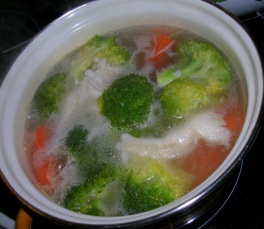 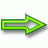 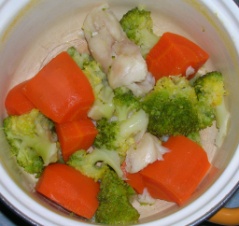    Пока варится мясо и овощи, насыпаем в стакан (1/3 или 1/2 стакана) гречневой крупы или мультизлаковых хлопьев. Заливаем кипятком, накрываем крышкой, утепляем полотенцем и оставляем примерно на час (для хлопьев достаточно 20-30 минут).   Сварившееся мясо и овощи с помощью блендера превращаем в мясо-овощное пюре. Можно добавить немного бульона, который остался в кастрюльке.   Смешиваем получившееся мясо-овощное пюре с запаренной гречкой или хлопьями.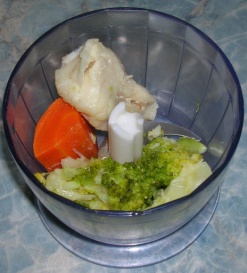 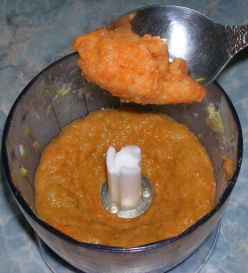 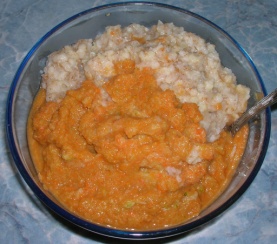     Каши получается много! А так как хомячку достаточно одной чайной ложечки, кашку можно заморозить.Раскладываем её в формочки для заморозки льда (или подложку из-под конфет) и замораживаем.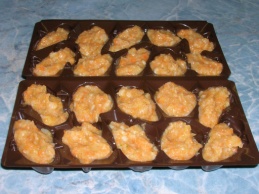    Готовые порционные кусочки складываем в пакет, храним в морозилке и размораживаем по мере надобности!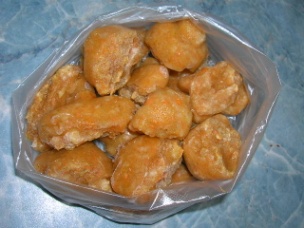 *********************************************************Праздничные оладушки.Вкусный белковый корм.Рецепт простой, а хомкам очень вкусно и полезно:- одно яйцо - столовая ложка "с горкой" обезжиренного творога - 1,5 столовые ложки овсяных отрубейСмешать, дать постоять минут 10-15 (чтобы отруби разбухли) и выпекать оладушки на сковороде с антипригарным покрытием, капнув на неё капельку подсолнечного масла и растерев его салфеткой.    Масло впитается в салфетку, а оладушки легко снимутся со сковороды. 